В соответствии с частью 5 статьи 34 Федерального закона от 06.10.2003 № 131-ФЗ «Об общих принципах организации местного самоуправления в Российской Федерации», Законом Чувашской Республики от 29.03.2022 № 23 «О преобразовании муниципальных образований Мариинско-Посадского района Чувашской Республики и о внесении изменений в Закон Чувашской Республики "Об установлении границ муниципальных образований Чувашской Республики и наделении их статусом городского, сельского поселения, муниципального района и городского округа»Собрание депутатов Мариинско-Посадского муниципального округа решило:1. Прекратить с 30 декабря 2022 года полномочия администрации Мариинско-Посадского района Чувашской Республики.2. Прекратить с 30 декабря 2022 года полномочия администраций сельских и городского поселений Мариинско-Посадского района Чувашской Республики:2.1. администрации Аксаринского сельского поселения Мариинско-Посадского района Чувашской Республики;2.2. администрации Большешигаевского сельского поселения Мариинско-Посадского района Чувашской Республики;2.3. администрации Бичуринского сельского поселения Мариинско-Посадского района Чувашской Республики;2.4. администрации Карабашского сельского поселения Мариинско-Посадского района Чувашской Республики;2.5. администрации Кугеевского сельского поселения Мариинско-Посадского района Чувашской Республики;2.6. администрации Октябрьского сельского поселения Мариинско-Посадского района Чувашской Республики;2.7. администрации Первочурашевского сельского поселения Чувашской Республики;2.8. администрации Приволжского сельского поселения Мариинско-Посадского района Чувашской Республики;2.9. администрации Сутчевского сельского поселения Мариинско-Посадского района Чувашской Республики;2.10. администрации Шоршелского сельского поселения Мариинско-Посадского района Чувашской Республики;2.11. администрации Эльбарусовского сельского поселения Мариинско-Посадского района Чувашской Республики.2.12 администрации Мариинско-Посадского городского поселения Мариинско-Посадского района Чувашской Республики.2. Настоящее решение подлежит опубликованию в муниципальной газете «Посадский вестник» и размещению на официальном сайте Мариинско-Посадского района в сети «Интернет».3. Настоящее решение вступает в силу со дня его подписания.Председатель Собрания депутатов Мариинско-Посадского муниципального округа                                                   В.В. ПетровЧăваш  РеспубликинСĕнтĕрвăрри муниципаллă округĕн депутатсен ПухăвĕЙ Ы Ш Ă Н У2022.12.15     5/15    № Сĕнтĕрвăрри  хули                                                                                                                    Чăваш  РеспубликинСĕнтĕрвăрри муниципаллă округĕн депутатсен ПухăвĕЙ Ы Ш Ă Н У2022.12.15     5/15    № Сĕнтĕрвăрри  хули                                                                                                                    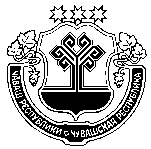 Чувашская  РеспубликаСобрание депутатов Мариинско-Посадского муниципального округаР Е Ш Е Н И Е15.12.2022 № 5/15г. Мариинский  ПосадЧувашская  РеспубликаСобрание депутатов Мариинско-Посадского муниципального округаР Е Ш Е Н И Е15.12.2022 № 5/15г. Мариинский  ПосадО прекращении полномочий администрации Мариинско-Посадского района Чувашской Республики и администраций сельских и городского поселений Мариинско-Посадского района Чувашской Республики  О прекращении полномочий администрации Мариинско-Посадского района Чувашской Республики и администраций сельских и городского поселений Мариинско-Посадского района Чувашской Республики  О прекращении полномочий администрации Мариинско-Посадского района Чувашской Республики и администраций сельских и городского поселений Мариинско-Посадского района Чувашской Республики  